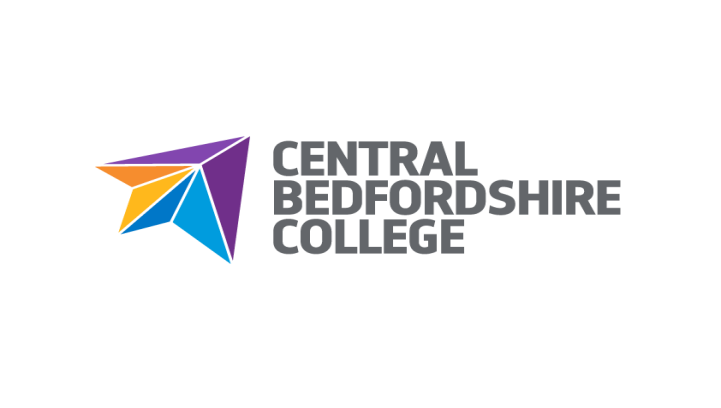 Central Bedfordshire CollegeJob Title: AssessorReporting to: Learning Area ManagerMain Purpose of the RoleTo create effective and stimulating opportunities for learning through high quality assessment that enables the development and progression of all learners.Key accountabilities and responsibilitiesThe practice of assessingNegotiate individual learning goals with learnersDemonstrate that individual learner needs have been taken into account within a cohort of learners, even where it is perceived that all learners have the same learning goals.Identify key aspects of relative current legislative arrangementsEstablish ground rules that underpin appropriate behaviour and respect for othersDemonstrate the application of professional codes of conduct, principles of inclusiveness, including respect for confidentialityPromote equality and engage with diversity, and know how to challenge discriminatory behaviour and attitudesConduct initial assessmentAdminister initial assessment in own specialist area. For example, formfilling, informal interviewsHave an understanding of the use and purpose of different methods of initial assessment and their appropriate applicationHave knowledge and understanding of different initial assessment methodologiesSelect and apply different initial assessment methods for appropriate use with learners within an inclusive frameworkMake use of the results of initial assessment in preparing for personalised learningPlan for learningPrepare schemes of work to meet the individual needs of learnersDevelop learning programmes which are coherent and appropriate for learnersPlan differentiated learning activities which create the opportunity for individual learners to be assessed against measurable outcomesSelect and/or develop materialsSelect appropriate materials from the range availableKnow ways to adapt use of materials to ensure inclusivenessAssess learners and provide constructive feedbackUse a range of assessment activities which produce valid, reliable and sufficient evidenceAssess learner performanceEncourage learners to reflect on their own and others’ performance through self and peer evaluationFacilitate opportunities for learners to use peer and/or self assessmentGive constructive feedback to learnersFacilitate opportunities for learner feedbackDevise differentiated activities which create the opportunity for individual learners to be assessed appropriately against measurable outcomesReview goals with learners and negotiate and agree achieved outcomes on a regular basisDemonstrate understanding of differences between assessment and evaluationEvaluate the effectiveness of feedback to aid the improvement of learner performanceContribute to the quality cycle of the organisationMonitor learner progressKeep accurate records of learner progressContribute to organisational quality proceduresUse information on learner progress to contribute to quality improvement.Participate in standardisation activitiesEvaluate own practiceEvaluate own practice on a regular basis Collaborate with others to improve own and team performanceEngage in continuing professional developmentPerson SpecificationJob Title: AssessorSkillsCapable of establishing empathy with learnersAbility to provide constructive feedback to learnersAble to work in a confidential mannerKeep meticulous recordsWork constructively with employers and their learnersUnderstand the standards of attainment required by learnersQualificationsTAQA (or equivalent)IQA (or equivalent)Level 3/4 industry qualificationSpecial competenciesAble to operate in an inclusive mannerExperience of a relevant occupational sectorPromote equality and diversity